Исх. от 03.08.2017№ 445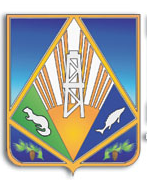 ПОСТАНОВЛЕНИЕкомиссии по делам несовершеннолетних и защите их прав  при администрации Ханты-Мансийского районаот 31.07.2017                                                                                                № 101с. Селиярово, ул. Братьев Фирсовых, д. 24 «а», актовый зал, 14:00 часовКомиссия в составе председателя Ерышева Р.Н., заместителя председателя Бураковой М.Н., ответственного секретаря Рассохиной С.О, 
а также приглашенных специалистов органов и учреждений системы профилактики безнадзорности и правонарушений несовершеннолетних (согласно персональному списку по протоколу заседания комиссии № 18), рассмотрев информацию о мерах по предупреждению совершения преступлений в отношении несовершеннолетних на территории Ханты-Мансийского района, в том числе на территории сельского поселения Селиярово, установила:Во избежание совершения преступлений в отношении несовершеннолетних на территории Ханты-Мансийского района, в том числе и на территории сельского поселения Селиярово, образовательными организациями проводится информирование несовершеннолетних и родителей (законных представителей) о количестве преступлений в отношении несовершеннолетних, а также о мерах по предупреждению аналогичных случаев. С целью выявления склонностей к совершению противоправных действий в отношении несовершеннолетних в образовательных организациях района проводится диагностика несовершеннолетних. При выявлении подростков с девиантным поведением организовывается психолого-педагогическое сопровождение. В отношении несовершеннолетних, признанных находящимися в социально опасном положении реализуются индивидуальные программы реабилитации, вносятся изменения и дополнения исходя из результатов достигнутых в ходе проведения мероприятий. На базе образовательных организаций Ханты-Мансийского района созданы педагогическо-родительские патрули для проведения профилактических рейдов с привлечением родительской общественности к проблемам профилактики безнадзорности и правонарушений несовершеннолетних в вечернее время. В состав патрулей входят: родители (законные представители), классные руководители, представители администрации школы, члены Совета профилактики, социальные педагоги, представители правоохранительных органов. С целью организации досуговой занятости детей образовательными организациями проводится работа по вовлечению несовершеннолетних в культурно-массовые и спортивные мероприятия. В сети Интернет, на официальных сайтах органов и учреждений профилактики безнадзорности и правонарушений несовершеннолетних размещается информация по предупреждению противоправных действий в отношении несовершеннолетних, среди несовершеннолетних, а также правила поведения на объектах транспортной инфраструктуры. На базе муниципального казенного общеобразовательного учреждения Ханты-Мансийского района «Средняя общеобразовательная школа с. Селиярово» разработана и реализуется программа по формированию законопослушного поведения несовершеннолетних, которая включает воспитательные, правовые, организационные и другие мероприятия, направленные на предупреждение правонарушений. В образовательных организациях Ханты-Мансийского района организовано психолого-педагогическое сопровождение несовершеннолетних, находящихся в трудной жизненной ситуации, испытывающих кризисное состояние.В целях предупреждения совершения преступлений, правонарушений несовершеннолетними, а также с целью предупреждения совершения преступлений в отношении несовершеннолетних, сотрудниками отдела по делам несовершеннолетних межмуниципального отдела Министерства внутренних дел Российской Федерации «Ханты-Мансийский» 
проводятся беседы в образовательных организациях, расположенных на территории Ханты-Мансийского района, а также проводятся профилактические беседы с несовершеннолетними и родителями, состоящими на профилактическом учете в отделе по делам несовершеннолетних межмуниципального отдела Министерства внутренних дел Российской Федерации «Ханты-Мансийский». В 2016-2017 учебном году проведены лекционные мероприятия и беседы на темы:«О вреде употребления спиртных напитков, табачных изделий, наркотических средств, психотропных веществ», «Как не стать жертвой преступлений, мошенников», «Сохрани свой мобильник», «Административная и уголовная ответственность несовершеннолетних», также в учебных заведениях распространяются плакаты и бюллетени 
по сохранности мобильного телефона и пресечение преступлений, связанных с терроризмом. На территории Ханты-Мансийского района реализуется Плана мероприятий по профилактике противоправного поведения несовершеннолетних, жестокого обращения с детьми, семейного неблагополучия на территории Ханты-Мансийского района 2017 – 2018 годы, утвержденный постановлением комиссии по делам несовершеннолетних и защите их прав при администрации Ханты-Мансийского района от 10.03.2017 № 28.Комиссия отмечает, что вышеуказанный план реализуется без участия сотрудников межмуниципального отдела Министерства внутренних дел Российской Федерации «Ханты-Мансийский», по причине не предоставления на момент утверждения вышеуказанного плана перечня мероприятий.Исходя из вышеизложенного, комиссия постановила:Информацию о принятых мерах по предупреждению противоправных действий в отношении несовершеннолетних на территории Ханты-Мансийского района, в том числе на территории сельского поселения Селиярово принять к сведению.Срок исполнения: 31.07.2017.Утвердить перечень дополнительных мероприятий в План мероприятий по профилактике противоправного поведения несовершеннолетних, жестокого обращения с детьми, семейного неблагополучия на территории Ханты-Мансийского района на 2017-2018, утвержденный постановлением комиссии по делам несовершеннолетних и защите их прав при администрации Ханты-Мансийского района от 10.03.2017 № 28 годы согласно приложению к настоящему постановлению.Срок исполнения: 31.07.2017. Руководителям органов и учреждений системы профилактики безнадзорности и правонарушений несовершеннолетних:Обеспечить контроль за исполнением План мероприятий по профилактике противоправного поведения несовершеннолетних, жестокого обращения с детьми, семейного неблагополучия на территории Ханты-Мансийского района на 2017-2018.Срок исполнения: 31.12.2018Информацию об исполнении мероприятий, предусмотренных Планом мероприятий по профилактике противоправного поведения несовершеннолетних, жестокого обращения с детьми, семейного неблагополучия на территории Ханты-Мансийского района на 2017-2018 направлять в адрес КомиссииСрок исполнения: до 01.02.2018, 01.07.2018, 15.01.2019.Информацию об исполнении п. 3.2 настоящего постановления направить в отдел по организации работы комиссии по делам несовершеннолетних и защите их прав в установленные сроки.4. Контроль за выполнением постановления оставляю за собой. Председатель комиссии                                                                  Р.Н. ЕрышевО мерах по предупреждению совершения преступлений в отношении несовершеннолетних на территории Ханты-Мансийского района, в том числе на территории сельского поселения Селиярово.